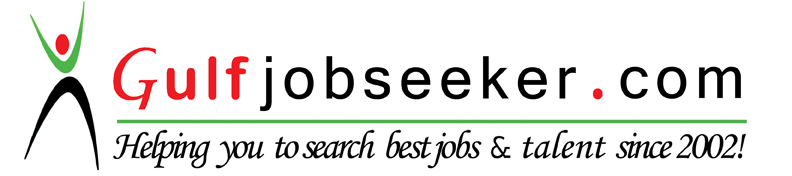 Whats app  Mobile:+971504753686 Gulfjobseeker.com CV No:260316E-mail: gulfjobseeker@gmail.com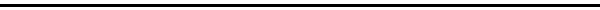 OBJECTIVEAiming for stable company where can I spend my next long term employment with a challenging position inAdministrative/Secretarial with a strong desire to make substantial and positive impact towards the success of the organization and my own career growth. PROFESSIONAL SKILSCommunicate clearly and concisely in both written and oral form.Time management. Interpersonal skills and work well under pressure..Pro active and independent attitude to work.Strong Knowledge of Microsoft Office Programs (Excel, PowerPoint, Word, Outlook)EXPERIENCE OVERVIEW Position: Admin ReceptionistIndustry: Real Estate Brokers Dubai UAE 2014-2016Job SummaryPrepare drafts, agreements, leases and other related documents.Advertise properties in portals given e.g. Dubizzle and other portalsRun and execute day-to-day activities of a real estate business unit.Responsible for entering property listings to the database.Answer and respond to customer inquiries and needs.Maintain and manage all databases relating the real estate functions and activitiesOperate office equipment such as fax machines, copiers, and phone systems, and use computers forSpreadsheet, word processing, database management, and other applications.Open, read, route, and distribute incoming mail or other materials and answer routine lettersAnswer telephones and give information to callers, take messages, or transfer calls to appropriate individuals.Filling, sorting, scanning, and photocopying various documents.Assists visitors or callers and handle their inquiries or direct them to the appropriate persons according to their needsAssisting the sales team to research the property market, market properties in print and online.Prepares invoices, quotations, monthly WPSEXPERIENCEIndustry: General Maintenance/ Technical/Cleaning Services –Dubai UAE 2012-2014Job Summary:Responsible for processing invoices payment and monthly accounts receivable billingsResponsible for Processing Monthly WPS for employees through bank, prepares, quotations, invoices.Answer in a high volume of calls and maintain rapid response.Maintained financial files and documents.Serves customers by providing product and service information.Resolving service problems.Organized, calculate customer daily, monthly payment.Billing, sorting, keeping records of company expenses.Organizing, storing paper works, documents and computer based information ensuring important documents can be accessed quickly.Reconciled multiple accounts and financial statements on a monthly basisKeep records of Clients and employee database.Deal with all enquiries in a professional and courteous manner, in person, on the telephone or via e-mailExpertise in preparing Drivers and cleaners scheduleAble to do a proper training / orientation for new joiners (cleaners)Ensure closing deadlines are metFilling and proper documentationsEDUCATIONDegree: 4 Years in Bachelor of Science in Commerce, Major in Computer ScienceYear Graduated:  2001-2005University: Wesleyan College Cabanatuan City, Nueva Ecija, PhilippinesPERSONAL INFORMATIONDate of Birth: 14th of April 1982Civil Status: Single